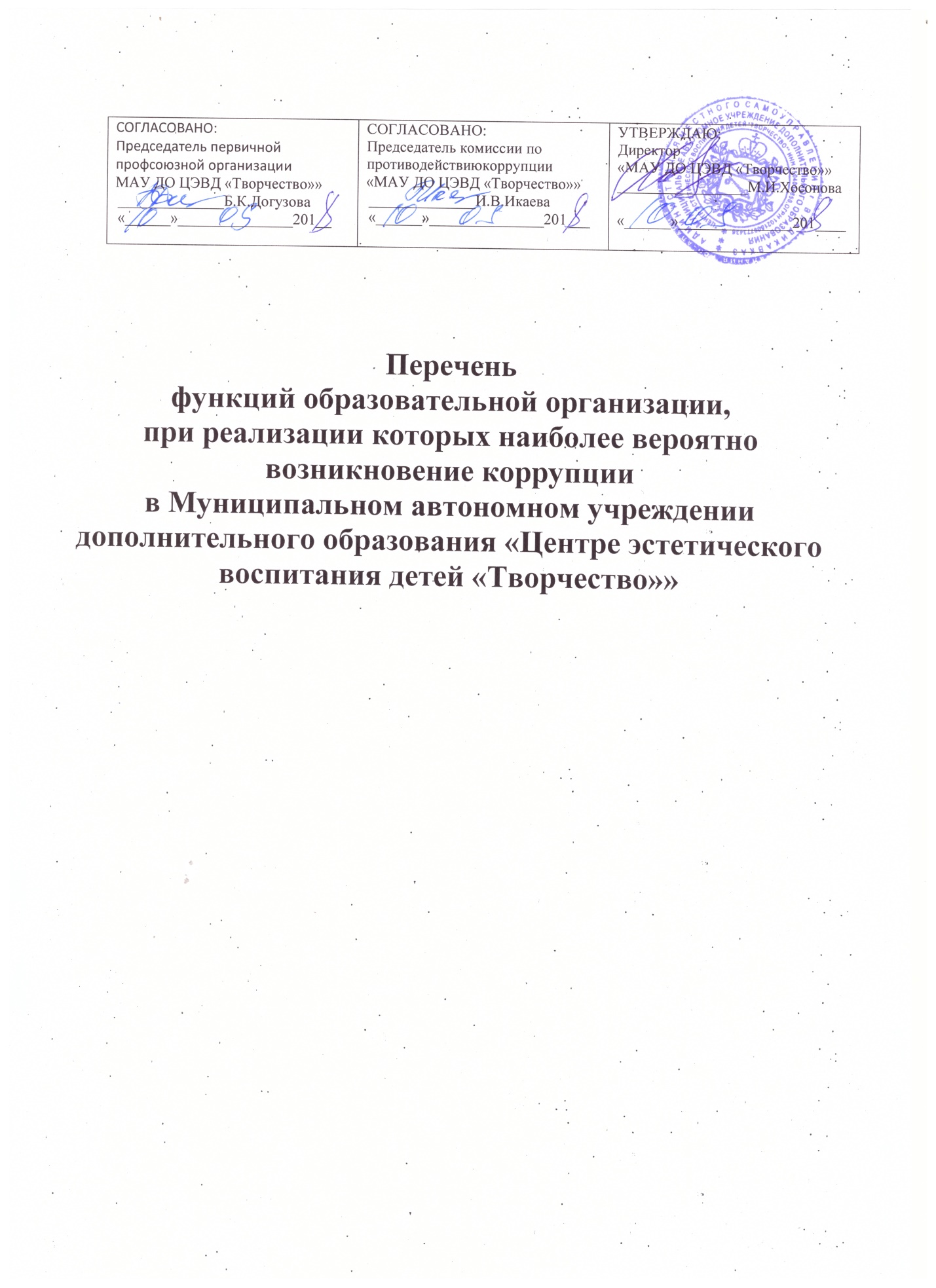 
      I. Перечень должностей, связанных с коррупционными рисками1. Директор Центра2. Руководители структурных подразделений3. Заместитель директора по учебно- воспитательной работе4. Бухгалтер 5 завхоз6. Секретарь 7. Методисты и педагоги Центра.
II. Функции повышенного коррупционного риска1. Организация деятельности образовательного учреждения, принятие на работусотрудников, работа со служебной информацией, обращения юридических и физических лиц(использование служебных полномочий при решении личных вопросов, связанных судовлетворением материальных потребностей должностного лица либо его родственников,предоставление непредусмотренных законом преимуществ (протекционизм, семейственность)для поступления на работу в образовательное учреждение, использование в личных илигрупповых интересах информации, полученной при выполнении служебных обязанностей, еслитакая информация не подлежит официальному распространению, нарушение установленногопорядка рассмотрения обращений граждан и юридических лиц).2. Принятие локальных правовых актов, противоречащих законодательству РоссийскойФедерации (наличие коррупционных факторов в локальных правовых актах,регламентирующих деятельность образовательного учреждения).3. Взаимоотношения с должностными лицами в органах власти и управления,правоохранительных органах и различных организациях.4. Регистрация имущества и ведение баз данных имущества: -несвоевременная постановка на регистрационный учёт имущества; -умышленно досрочное списание материальных средств и расходных материалов с регистрационного учёта; -отсутствие регулярного контроля наличия и сохранности имущества. 5. Обращения юридических, физических лиц: -требование от физических и юридических лиц информации, предоставление которой не предусмотрено действующим законодательством; -нарушение установленного порядка рассмотрения обращений граждан, организаций.6. Осуществление закупок товаров, работ, услуг (планирование закупок, подготовка иразмещение документации, определение поставщиков (подрядчиков, исполнителей),заключение гражданско-правовых договоров, предметом которых являются поставка товаров,выполнение работы, оказание услуги, контроль за исполнением контрактов.7. Составление, заполнение документов, справок и достоверной отчетности.8. Оплата труда: -установление необоснованных персональных коэффициентов, надбавок, доплат; - работа премиальной комиссии в подготовке документов и принятие решений об установлении оплаты труда, выплат стимулирующего и компенсационного характера. 9. Проведение аттестации педагогических сотрудников: -необъективная оценка деятельности педагогических работников, завышение результативности труда; - подготовка и согласование наградных документов на присвоение работникам учреждений государственных и ведомственных наград.10. Реализация мероприятий государственной программы по развитию системысоциальной поддержки обучающихся.12. Проведение внутренних проверок работы образовательного учреждения.III. Методы минимизации коррупционных рисков либо их устранение в конкретных управленческих процессах реализации коррупционноопасных функций Минимизация коррупционных рисков либо их устранение достигается различными методами: от реинжиниринга соответствующей коррупционно опасной функции до введения препятствий (ограничений), затрудняющих реализацию коррупционных схем.К  данным мероприятиям можно отнести:перераспределение функций между структурными подразделениями внутри организации; использование информационных технологий в качестве приоритетного направления для осуществления служебной деятельности (служебная корреспонденция); совершенствование механизма отбора должностных лиц для включения в состав комиссий, рабочих групп. В целях недопущения совершения должностными лицами коррупционных правонарушений или проявлений коррупционной направленности.Реализацию антикоррупционных мероприятий необходимо осуществлять на постоянной основе посредством:организации внутреннего контроля за исполнением должностными лицами своих обязанностей, основанного на механизме проверочных мероприятий. При этом проверочные мероприятия должны проводиться и на основании поступившей информации о коррупционных проявлениях, в том числе жалоб и обращений граждан и организаций, публикаций о фактах коррупционной деятельности должностных лиц в средствахмассовой информации; использования средств видеонаблюдения и аудиозаписи в местах приема граждан и представителей организаций; проведения разъяснительной работы для существенного снижения возможностей коррупционного поведения при исполнении коррупционно-опасных функций.